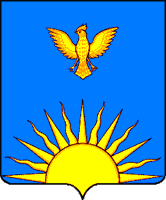 КОНТРОЛЬНО - СЧЕТНАЯ ПАЛАТА ГОРОДА ЗАРИНСКА АЛТАЙСКОГО КРАЯпр-кт. Строителей, 31, г. Заринск, 659100, тел. (38595) 99-1-82, E-mail:  kso3zarinsk@yandex.ruЗ А К Л Ю Ч Е Н И Е
09.11.2021                                                                                                    № 04-05/038на проект решения  Заринского городского Собрания депутатов «О  бюджете муниципального образования город Заринск Алтайского края на 2022 год и на плановый период 2023 и 2024 годов»
Общие положенияЗаключение Контрольно-счетной палаты города Заринска Алтайского края на проект решения  Заринского городского Собрания депутатов «О  бюджете муниципального образования город Заринск Алтайского края на 2022 год и на плановый период 2023 и 2024 годов» (далее – «заключение») подготовлено в соответствии с Бюджетным кодексом Российской Федерации, Положением о бюджетном устройстве, бюджетном процессе и финансовом контроле в муниципальном образовании город Заринск Алтайского края (далее – Положение о бюджетном процессе), утвержденным решением Заринского городского Собрания депутатов Алтайского края  от 26.04.2013 № 36, Положением о Контрольно-счетной палате города Заринска, утвержденным решением Заринского городского Собрания депутатов от 15.12.2020 № 103.Составление проекта бюджета города на 2022 год и на плановый период 2023 и 2024 годов основано на основных направлениях бюджетной и налоговой политики города Заринска на 2022 год, среднесрочном прогнозе социально-экономического развития города Заринска, муниципальных программах города Заринска.Разработка вышеуказанных документов осуществлялась в соответствии с
постановлением  Администрации города Заринска от 20 февраля 2021 года № 167,
в порядке, установленном постановлением Администрации города Заринска 
от 1 сентября 2010 года № 551 «Об утверждении Порядка составления проекта
бюджета муниципального образования город Заринск Алтайского края на очередной финансовый год».При проведении экспертизы проекта решения «О  бюджете муниципального образования город Заринск Алтайского края на 2022 год и на плановый период 2023 и 2024 годов» (далее – «проект решения») учтена необходимость реализации положений, обозначенных в Послании Президента Российской Федерации Федеральному Собранию Российской Федерации от 21 апреля 2021 года, стратегических целей, определенных указами Президента Российской Федерации от 7 мая 2018 года № 204 «О национальных целях и стратегических задачах развития Российской Федерации на период до 2024 года», 21 июля 2020 года № 474 «О национальных целях развития Российской Федерации на период до 2030 года» и от 7 мая 2012 года №№ 596-602, 606, задач, сформулированных в Стратегии социально-экономического развития Алтайского края до 2035 года, утвержденной законом Алтайского края от 6 сентября 2021 года № 86-ЗС, а также положений, отраженных в соглашении от 1 февраля 2021 года № 01-01-06/06-32 о мерах по социально-экономическому развитию и оздоровлению государственных финансов Алтайского края, заключенном c Министерством финансов Российской Федерации в соответствии с постановлением Правительства Российской Федерации от 21 декабря 2020 года № 2196 «О соглашениях, которые предусматривают меры по социально-экономическому развитию и оздоровлению государственных финансов субъектов Российской Федерации», в Комплексной программе социально-экономического развития муниципального образования город Заринск Алтайского края, утвержденной решением городского Собрания депутатов 30 декабря 2012 года, в соглашении от 7 февраля 2020 года № 02-06/1-65  о мерах по социально-экономическому развитию и оздоровлению муниципальных финансов города Заринска, заключенном c Министерством финансов Алтайского края.При подготовке заключения использовались результаты осуществленных
Контрольно-счетной палатой города Заринска контрольных и экспертно-аналитических мероприятий.В ходе работы проанализированы итоги исполнения прогноза социально-экономического развития города Заринска за 2020 год, дана оценка исполнения
прогноза на 2021 год, рассмотрены основные параметры прогноза социально-экономического развития города Заринска на 2022 год и на плановый период 2023 и
2024 годов. Проведен анализ законопроекта на его соответствие основным
направлениям бюджетной и налоговой политики города Заринска на 2022 год и на
плановый период 2023 и 2024 годов.При проведении экспертизы законопроекта проведен анализ его соответствия
нормам бюджетного законодательства. В ходе данного анализа установлено, что
общие требования к структуре и содержанию решения о бюджете, определенные
статьей 184.1 Бюджетного кодекса Российской Федерации, Администрацией города Заринска соблюдены. Проект решения внесен на рассмотрение Заринского городского Собрания депутатов в срок, установленный статьей 37 Положения о бюджетном устройстве, бюджетном процессе и финансовом контроле в муниципальном образовании город Заринск Алтайского края, утвержденного решением Заринского городского Собрания депутатов от 26 апреля 2013 года № 36 (далее – «положение о бюджетном процессе»).2. Результаты анализа основных параметров прогноза социально-экономического развития города Заринска на 2022 год и на плановый период 2023 и 2024 годовПараметры прогноза социально-экономического развития города Заринска на
2022 год и на плановый период 2023 и 2024 годов (далее – «Прогноз») разработаны
исходя из анализа текущей ситуации в экономике города, оценки ожидаемых итогов
года, а также с учетом влияния на социально-экономическое развитие города как
внешних макроэкономических факторов, так и внутренних (динамика
городского развития).В соответствии со статьей 173 Бюджетного кодекса Российской Федерации
Прогноз разработан путем уточнения параметров планового периода и добавления параметров второго года планового периода.Основой при разработке Прогноза стали сценарные условия и основные
макроэкономические параметры прогноза социально-экономического развития
Российской Федерации на указанный период, одобренные 21 сентября 2021 года на
заседании Правительства Российской Федерации, а также методические рекомендации по разработке документов стратегического планирования муниципальных образований Алтайского края, утвержденные Приказом Минэкономразвития Алтайского края от 30.01.2020 № 14, приоритеты социально-экономического развития, сформулированные в указах Президента Российской Федерации от 7 мая 2012 года, от 7 мая 2018 года № 204, от 21 июля 2020 года № 474, задачи, поставленные в посланиях Президента Российской Федерации Федеральному Собранию Российской Федерации, а также приоритеты социально-экономического развития, обозначенные в стратегических и
программных документах региона и города.В соответствии с основными направлениями бюджетной и налоговой
политики города Заринска приоритетными целями социально-экономического
развития города Заринска на 2022 год и на плановый период 2023 и 2024 годов
являются:
          - постоянное повышение уровня и качества жизни населения;-поддержание высоких темпов экономического роста, улучшение инвестиционного климата, переход экономики к инновационному социально-ориентированному развитию города;          -обеспечение безопасности и правопорядка.При проведении экспертизы проанализировано наличие и оценено состояние
документов стратегического планирования, регламентированных Положением о стратегическом планировании в муниципальном образовании город Заринск Алтайского края, утвержденным решением Заринского городского Собрания депутатов 26 апреля 2016 года № 21 (далее – «Положение о стратегическом планировании»), и установлено, что в городе Заринске не разработана Стратегия социально-экономического развития муниципального образования.Так, Администрацией города Заринска постановлением от 25 мая 2016
года № 491 утвержден порядок разработки, корректировки, осуществления
мониторинга и контроля реализации стратегии социально-экономического развития
муниципального образования город Заринск Алтайского края и плана мероприятий по реализации стратегии социально-экономического развития муниципального образования город Заринск Алтайского края (далее – «постановление № 491»).Согласно Положению о стратегическом планировании, стратегия
социально-экономического развития города Заринска является основой для
разработки муниципальных программ города Заринска и плана мероприятий по
реализации стратегии социально-экономического развития города Заринска.В рамках данного Положения о стратегическом планировании
Контрольно-счетная палата города Заринска предлагает разработать Стратегию социально-экономического развития города Заринска и рассмотреть актуальность мероприятий муниципальных программ для достижения целей развития города, обозначенных в новой Стратегии, при необходимости внести соответствующие корректировки в муниципальные программы.На официальном сайте Администрации города Заринска размещен документ стратегического планирования, разрабатываемый в соответствии с требованиями Градостроительного кодекса Российской Федерации, Федерального закона о стратегическом планировании, краевого закона о стратегическом планировании, –схема территориального планирования города Заринска.В соответствии с нормами Положения о стратегическом планировании,
постановлением Администрации города Заринска от 25 мая  2016 года № 492 «Об утверждении порядка разработки, корректировки, осуществления мониторинга и контроля реализации прогноза социально-экономического развития муниципального образования город Заринск Алтайского края на среднесрочный и долгосрочный периоды» разработка Прогноза осуществлялась Комитетом по экономике и управлению муниципальным имуществом Администрации города на вариативной основе («консервативном» и «базовом» вариантах). Данный прогноз, в соответствии с
указанным постановлением рассмотрен и одобрен главой города 16 ноября 2021 года. Комитетом по экономике и управлению муниципальным имуществом Администрации города Заринска не обеспечено проведение процедуры общественного обсуждения проекта среднесрочного прогноза путем его размещения на своем официальном сайте в информационно-телекоммуникационной сети «Интернет».В качестве основного при разработке проекта местного бюджета на 2022 год
и на плановый период 2023 и 2024 годов принят «базовый» вариант, описывающий
наиболее вероятный сценарий развития экономики с учетом ожидаемых внешних
условий и принимаемых мер экономической политики.Прогнозные, оценочные и фактические данные отдельных показателей
социально-экономического развития города Заринска 2020-2024 годов (темпы роста
(снижения) в сопоставимых ценах) представлены в следующей таблице:факт – фактические показатели социально-экономического развития города Заринска;
прогноз 2021 – прогнозные показатели социально-экономического развития города Заринска, представленные в материалах к проекту городского бюджета на 2021 год;оценка – оценочные показатели социально-экономического развития города Заринска на 2021 год, представленные в материалах к проекту городского бюджета на 2022 год и на плановый период 2023 и 2024 годов;прогноз – прогнозные показатели социально-экономического развития города Заринска, представленные в материалах к проекту городского бюджета на 2022 год и на плановый период 2023 и 2024 годов. В Прогнозе изменены отдельные показатели на 2022 и 2023 годы по
сравнению с соответствующими показателями, заложенными в основу
формирования городского бюджета на 2021 год в ноябре 2020 года. Во исполнение требований части 4 статьи 173 Бюджетного кодекса Российской Федерации к Прогнозу представлена оценка изменений основных параметров.Корректировка основных параметров базового варианта Прогноза по
сравнению с вариантом прогноза, предложенным для разработки проекта городского
бюджета на 2021 год, обусловлена изменением как внутренних, так и внешних условий развития города Заринска.Прогнозные показатели, предложенные на 2022 и 2023 годы в предыдущем
бюджетном цикле, пересмотрены в сторону незначительного замедления, за исключением показателей потребительских цен и платных услуг.По оценке Комитета по экономике и управлению муниципальным имуществом, в 2020 году наблюдался спад темпа роста объема отгруженных товаров собственного производства, выполненных работ, услуг собственными силами до 90,2 %. Ожидается, что по данному показателю город Заринск к концу 2021 года выйдет на положительную динамику и в 2022-2023 годах сохранит положительные значения, при этом в Прогнозе темп роста объема отгруженных товаров в целом за 2 года корректируется в сторону снижения на 2,0 процентных пункта.Повышена прогнозная оценка на 2022 год темпа роста платных
услуг населению (на 1,7 процентного пункта).В сторону уменьшения на 0,1 процентного пункта в целом за 2 года
скорректированы показатели по темпу роста оборота розничной торговли.Параметры прогноза показателей уровня жизни населения, предложенные в
предыдущем бюджетном цикле на 2022 и 2023 годы, в отдельных случаях в Прогнозе
пересмотрены в сторону незначительного понижения. В 2022 году сократится темп
роста начисленной заработной платы на 0,9 процентного пункта.Снижается на 213 человек прогнозная оценка на 2022 год среднегодовой
численности занятых в экономике.В 2022-2024 годах основное влияние на социально-экономическое развитие
города Заринска будут оказывать санитарно-эпидемиологическая ситуация,
внешнеэкономическая конъюнктура, реализация разработанного Правительством
Российской Федерации комплекса мер для решения задач, обозначенных в
стратегических и программных документах Российской Федерации.Значительное влияние на социально-экономическое развитие города оказывают моноотраслевая структура экономики; недостаточность инвестиционных потоков в производственную сферу; узкая сфера деятельности малого бизнеса. В основе базового сценария Прогноза предусмотрен устойчивый
экономический рост. Реализация Администрацией города Заринска последовательной и согласованной экономической политики в прогнозируемом периоде должна обеспечить стабильность основных макроэкономических параметров.Динамика прогнозных значений основных социально-экономических показателей развития города Заринска на среднесрочную перспективу в большинстве случаев сопоставима с аналогичными индикаторами прогноза социально-экономического развития Алтайского края и Российской Федерации, по отдельным  показателям сложилась выше общероссийского и краевого уровней, по показателю «Индекс физического объема инвестиций в основной капитал»  - ниже.Сравнение за период с 2020 по 2024 годы темпов роста (снижения) по основным прогнозным показателям в Российской Федерации, Алтайском крае и городе Заринске в  к предыдущему году представлено в приложении № 10.Прогнозом предусмотрено, что в 2022 году продолжится восстановление
экономики города после снижения, наблюдаемого в 2020 году, объективно
обусловленного ограничениями, направленными на борьбу с новой коронавирусной
инфекцией. По расчетам Комитета по экономике и управлению муниципальным имуществом Администрации города Заринска в 2022 году и плановом периоде ожидается ежегодный рост объема отгруженных товаров собственного производства, выполненных работ, услуг. Объем в номинальном выражении в 2024 году к уровню 2021 года должен вырасти с 70,9 до 83,5 млрд. рублей (в 1,2 раза).В сопоставимых ценах в 2022 году темп роста объема отгруженных товаров составит к уровню 2021 года 104,7 %, в 2023, 2024 годах относительно предыдущего года – 105,8 % и 106,1 % соответственно. В отраслевом разрезе драйвером экономического роста в среднесрочном периоде остается обрабатывающее производство. Планируется, что в очередном бюджетном цикле два промышленных сектора
будут находиться в положительной области. Преобладающую долю – 99 % в общем объеме промышленного производства, сохранит обрабатывающий сектор, в котором в целом за три года индекс производства прогнозируется на уровне 102,0 %, а объем отгруженной продукции (работ, услуг) к концу 2024 года может составить 82,4 млрд рублей. Вклад в положительную динамику развития обрабатывающих производств в 2022-2024 одах окажет внедрение технологии трамбования угля на ОАО «Алтай-кокс», что позволит повысить качество кокса, снизить себестоимость продукции и улучшить экологические характеристики производства. В прогнозном периоде сохранится стабильный выпуск продукции градообразующим предприятием АО «Алтай-Кокс» и другими промышленными предприятиями города (ООО «Холод», ООО «Заринский мясоперерабатывающий комбинат» и др.).В секторе промышленности, включающем обеспечение электрической энергией, газом и паром, кондиционирование воздуха, в 2022-2024 годах темп роста ожидается на уровне 104,0 %, объем отгруженных товаров к концу 2024 года оценивается в размере 920,8 млн рублей), в секторе «Водоснабжение; водоотведение, организация сбора и утилизации отходов, деятельность по ликвидации загрязнений» в 2022-2024 годах прогнозируется снижение производства на уровне 3,6 %.Важным фактором обеспечения устойчивого социально-экономического
развития города является низкая инфляция, ее уровень в предстоящем трехлетнем
периоде оценивается на уровне общероссийских прогнозов. Предполагается, что
целевой параметр инфляции (декабрь текущего года по сравнению с декабрем
предыдущего года) в 2022-2024 годах составит 4,0 %.В прогнозном периоде ожидается, что на потребительскую активность
населения будут оказывать влияние умеренные темпы инфляции, рост доходов
населения, активизация потребительского кредитования. По прогнозам оборот
розничной торговли в сопоставимых ценах к концу 2024 года может составить
4,1 млрд рублей, обеспечив суммарный индекс физического объема за трехлетний
период – 121,8 %. Объемы оказываемых населению города платных услуг должны
вырасти в сопоставимых ценах на 25,6 % и составить 0,8 млрд рублей.
Одной из составляющей устойчивого развития города является человеческий
капитал, для развития которого необходимы высокий уровень доходов, широкий
спектр рабочих мест, доступность услуг социальной направленности и другие
условия для комфортного проживания.В ближайшей среднесрочной перспективе ожидается рост заработной платы в номинальном выражении в среднем на 7,9 % в год. Темпы роста указанных показателей уровня жизни населения города в целом прогнозируются на уровне краевых показателей, но выше аналогичных показателей по Российской Федерации, при этом по отношению к сложившемуся в среднем по краю уровню, размер заработной платы в городе Заринске в 2022-2023 годах будет составлять 125,0 %, в 2024 году – 126,4 %,  а по отношению к сложившемуся в среднем по России уровню, в 2022 году – 83,6 %, в 2023 году – 84,6 %, в 2024 году – 85,6 %. Планируется, что в 2024 году среднемесячная номинальная начисленная заработная плата достигнет 53837,1 рубля, к ожидаемому уровню текущего года увеличится на 25,6 %. Фонд оплаты труда в целом за прогнозный период возрастет на 24,6 %.На рынке труда численность занятых в экономике по данным баланса
трудовых ресурсов в течение прогнозного периода будет снижаться. При
фактической численности занятых в экономике в 2020 году – 17248 человек, в
прогнозный период этот показатель может составлять от 17192 человек в 2022
году до 17117 человек в 2024 году. В целях повышения экономической
активности населения, в городе реализуется комплекс мероприятий по развитию
предпринимательства (в том числе самозанятости); развитию системы социальных
контрактов; содействию трудоустройству, обучению отдельных категорий граждан;
поддержке молодых специалистов; созданию рабочих мест в рамках реализации
инвестиционных проектов, региональных проектов, государственных программ
Алтайского края, муниципальных программ города Заринска.Современные социально-экономические условия предъявляют повышенные
требования к качеству прогнозирования основных макроэкономических
индикаторов. Основными нормативными правовыми актами, регламентирующими
процессы целеполагания, прогнозирования, планирования и программирования
социально-экономического развития в городе Заринске, являются Федеральный
закон о стратегическом планировании, краевой закон о стратегическом
планировании и Стратегия социально-экономического развития муниципального образования. Как уже было указано выше, в городе Заринске в нарушение 
Стратегия социально-экономического развития муниципального образования  не разработана. Согласно части 5 статьи 7 Федерального закона о стратегическом
планировании документы стратегического планирования должны быть
сбалансированы по приоритетам, целям, задачам, мероприятиям, показателям,
финансовым и иным ресурсам и срокам реализации.В нарушение постановления Администрации города Заринска от 25.05.2016 № 491 «Об утверждении Порядка разработки, корректировки, осуществления мониторинга и контроля реализации стратегии социально-экономического развития муниципального образования город Заринск Алтайского края и плана мероприятий по реализации стратегии социально-экономического развития муниципального образования город Заринск Алтайского края» не разработана Стратегия социально-экономического развития муниципального образования и план мероприятий по ее реализации.В нарушение пункта 4 статьи 13 Федерального закона от 28.06.2014 № 172-ФЗ «О стратегическом планировании в Российской Федерации» проект прогноза социально-экономического развития города Заринска на 2022-2024 годы не размещен на официальном сайте Администрации города Заринска, а также на общедоступном информационном ресурсе стратегического планирования в информационно-телекоммуникационной сети "Интернет" (далее - сеть "Интернет").Комитету по экономике и управлению муниципальным имуществом Администрации города Заринска следует принять меры по приведению документов стратегического планирования в соответствие с нормами федерального и местного законодательства о стратегическом планировании.Несмотря на указанные недостатки, проект Прогноза может использоваться
при разработке проекта городского бюджета на 2022 год и на плановый период
2023 и 2024 годов. Проект городского бюджета сформирован в социально-экономических условиях, предполагающих развитие города в 2022-2024 годах, с учетом необходимости достижения целевых ориентиров и установок федерального и краевого уровней, а также обозначенных Правительством Алтайского края и Администрацией города Заринска приоритетов территориального развития, отраженных в принятых государственных программах Алтайского края, региональных проектах и муниципальных программах города Заринска.Основные характеристики проекта городского бюджета на 2022-2024 годы
сформированы на основе «базового» варианта Прогноза, в условиях устойчивого
экономического роста, при этом фактором неопределенности для развития
экономики могут стать структурные изменения, как на стороне спроса, так и на
стороне предложения, вызванные продолжающейся пандемией новой
коронавирусной инфекции. Масштаб и продолжительность влияния указанных
изменений на рынок туристических услуг, сферу досуга и развлечений,
транспортную отрасль и другие рынки пока до конца не ясны.Результаты анализа основных характеристик и структуры проекта решенияВ соответствии с Положением о бюджетном процессе Администрацией города Заринска городской бюджет сформирован сроком на три года: на 2022 год и на плановый период 2023 и 2024 годов. Проект решения подготовлен Администрацией города Заринска в соответствии с требованиями Бюджетного кодекса Российской Федерации, нормативными правовыми актами Российской Федерации, Алтайского края и города Заринска, направленными на регулирование бюджетных правоотношений, внесен в Заринское городское Собрание депутатов для рассмотрения и направлен в Контрольно-счетную палату города Заринска для подготовки экспертного заключения 26 октября 2021 года. Проект решения также размещен в открытом доступе на официальном сайте Комитета по финансам, налоговой и кредитной политике Администрации города Заринска. В соответствии со статьей 172 Бюджетного кодекса Российской Федерации составление проекта городского бюджета основано на прогнозе социально-экономического развития города Заринска, основных направлениях бюджетной и налоговой политики города Заринска, отражающих главные задачи, определенные в указах Президента Российской Федерации от 7 мая 2018 года № 204 «О национальных целях и стратегических задачах развития Российской Федерации на период до 2024 года», от 21 июля 2020 года № 474 «О национальных целях развития Российской Федерации на период до 2030 года» и от 7 мая 2012 года №№ 596-602, 606, федеральных проектах по основным направлениям стратегического развития Российской Федерации, региональных проектах, государственных программах Алтайского края, муниципальных программах города Заринска, соглашении от 7 февраля 2020 года № 02-06/1-65  о мерах по социально-экономическому развитию и оздоровлению муниципальных финансов города Заринска, заключенном c Министерством финансов Алтайского края,. Текстовая часть законопроекта соответствует действующему бюджетному законодательству. Концептуальными и характерными структурными особенностями проекта городского бюджета на 2022 год являются: -исполнение с 1 января 2022 года отдельных функций финансовых органов муниципальных образований Алтайского края в условиях реализации Федерального закона от 27 декабря 2019 года № 479-ФЗ «О внесении изменений в Бюджетный кодекс Российской Федерации в части казначейского обслуживания и системы казначейских платежей»; -исключение из состава проекта решения перечня главных администраторов доходов и главных администраторов источников финансирования дефицита бюджета; -изменения налогового законодательства Российской Федерации и Алтайского края, вступающие в действие с 1 января 2022 года, в том числе увеличение с 1,78 до 1,85 коэффициента, отражающего региональные особенности рынка труда в Алтайском крае, для исчисления и уплаты иностранными гражданами налога на доходы физических лиц от осуществления трудовой деятельности по найму на основании патента; введение бездекларационной уплаты налога и страховых взносов организациями и индивидуальными предпринимателями, применяющими упрощенную систему налогообложения с численностью работников не более 5 человек и имеющими предельную сумму годового дохода не более 60 млн рублей, в целях снижения административной нагрузки на малый бизнес. Объектом налогообложения будут признаваться «доходы»; изменение нормативов отчислений в бюджеты городских округов, утвержденных законом Алтайского края от 31 августа 2005 года № 62-ЗС «О нормативах отчислений от федеральных и региональных налогов и сборов, налогов, предусмотренных специальными налоговыми режимами, и неналоговых доходов»; -осуществление расчета финансовой помощи из краевого бюджета с учетом изменения количества бюджетов муниципальных образований в Алтайском крае с учетом преобразованных с 717 до 708; -установление для муниципального округа с 1 января 2022 года нормативов отчислений по налогам аналогично нормативам, установленным для муниципальных районов, а по налогу, взимаемому в связи с применением упрощенной системы налогообложения, увеличение дополнительного норматива отчислений с 50 % до 75 %; -учет в соответствии с законом Алтайского края от 5 октября 2020 года № 66-ЗС «О внесении изменений в отдельные законы Алтайского края в сфере бюджетных правоотношений» в доходном потенциале при определении уровня расчетной бюджетной обеспеченности муниципальных образований в целях их выравнивания отдельных неналоговых доходов, подлежащих зачислению в местные бюджеты, в размере 50 % от общего объема неналоговых доходов, которые могут быть учтены при расчете дотации на 2022 год; -планирование бюджетных ассигнований с учетом участия города Заринска в софинансировании мероприятий федеральных проектов, разработанных в рамках национальных проектов во исполнение указов Президента Российской Федерации от 7 мая 2018 года № 204 «О национальных целях и стратегических задачах развития Российской Федерации на период до 2024 года» и от 21 июля 2020 года № 474 «О национальных целях развития Российской Федерации на период до 2030 года»; -формирование структуры расходов городского бюджета в «программном» формате по важнейшим направлениям экономического и социального развития; -сохранение социальной направленности расходной части городского бюджета; -планирование расходных обязательств на заработную плату с учетом увеличения минимального размера оплаты труда до 13617 рублей, рассчитанного по новой методике, разработанной Министерством труда Российской Федерации; -формирование расходов на заработную плату опережающими темпами для отдельных категорий работников, подпадающих под действие указов Президента Российской Федерации, с увеличением на 15,9 % (к уровню первоначального бюджета на 2021 год) с 1 января 2022 года; -индексация заработной платы «неуказным» категориям работников бюджетного сектора экономики Алтайского края, государственным гражданским служащим Алтайского края на 4,0 % с 1 октября 2022 года;  -планирование бюджетных ассигнований с учетом продолжения реализации в городе Заринске индивидуальной программы социально-экономического развития. В связи с тем, что в проекте федерального бюджета на 2022 год и на плановый период 2023 и 2024 годов не представлено распределение между регионами дотаций на выравнивание бюджетной обеспеченности субъектов Российской Федерации, предполагается изменение на предстоящий бюджетный цикл основных параметров городского бюджета. В данном случае будет необходимо внесение изменений в приложения 4, 5, 6 и 7 к бюджетному прогнозу города Заринска. Помимо этого, потребуется корректировка прогноза основных характеристик бюджета города Заринска на 2021 год с учетом изменений, представленных в Контрольно-счетную палату города Заринска в виде проекта решения о внесении изменений в решение Заринского городского Собрания депутатов от 24.11.2020 № 85 «О бюджете муниципального образования город Заринск Алтайского края на 2021 год» (далее – «решение № 85»), в случае принятия данных изменений Заринским городским Собранием депутатов. Кроме того, подлежат корректировке показатели финансового обеспечения муниципальных программ города Заринска, отраженные в приложениях 8 и 9 к бюджетному прогнозу города Заринска. В соответствии с пунктом 6 Порядка разработки и утверждения бюджетного прогноза муниципального образования город Заринск Алтайского края на долгосрочный период, утвержденного постановлением Администрации города Заринска от 11 мая 2016 года № 451 (далее – «Порядок № 451»), Комитетом администрации города Заринска по финансам, налоговой и кредитной политике в срок, не превышающий двух месяцев со дня официального опубликования решения о бюджете на очередной финансовый год и плановый период должен быть представлен в администрацию города для рассмотрения и утверждения Бюджетный прогноз (проект изменений Бюджетного прогноза).Динамика основных параметров городского бюджета на 2021 год, утвержденных решением № 85 и на 2022-2024 годы, предусмотренных в проекте решения, представлена в следующей таблице: тыс. рублейПараметры городского бюджета на 2022 год и плановый период 2023 и 2024 годов установлены проектом решения с соблюдением принципа сбалансированности бюджета, закрепленного в статье 33 Бюджетного кодекса Российской Федерации. Проектом решения на 2022 год доходы запланированы со снижением к уровню аналогичного показателя, утвержденного решением № 85 на 2021 год, на 113532,1 тыс. рублей или на 10,4 %, расходы – на 143017,6 тыс. рублей или на 12,7 %. В плановом периоде предполагается изменение общего объема и доходов и расходов городского бюджета к уровню предыдущего года, как в сторону уменьшения, так и увеличения. На 2023 год доходы и расходы к уровню 2022 года предусмотрены в объеме 82,4 % или меньше на 172753,2 тыс. рублей. На 2024 год доходы и расходы к уровню 2023 года запланированы с ростом на 18404,3 тыс. рублей или на 2,3 %. Снижение уровня доходов, а соответственно и расходов в плановом периоде 2023 и 2024 годов к показателям 2022 года вызвано неполным распределением безвозмездных поступлений в проекте федерального бюджета. В 2022-2024 годах расходы городского бюджета равны доходам. При осуществлении предварительного контроля формирования городского бюджета уделено внимание соблюдению принципов бюджетной системы Российской Федерации, определенных в главе 5 Бюджетного кодекса Российской Федерации.Анализ текстовой части проекта решенияПроведенной оценкой текстовой части проекта решения в целом установлено его соответствие требованиям Бюджетного кодекса Российской Федерации и иных нормативных правовых актов Российской Федерации, Алтайского края и города Заринска. Нумерация приложений к проекту решения соответствует его текстовой части. Доходы городского бюджетаНа 2022 год и на плановый период 2023 и 2024 годов налоговая политика в городе будет направлена на создание максимально благоприятных условий для экономического роста, акцент сохранится на упрощении налоговой системы и повышении эффективности налогового администрирования. Основные подходы к формированию налоговых доходов городского бюджета изложены в Основных направлениях бюджетной и налоговой политики города Заринска на 2022 год и на плановый период 2023 и 2024 годов, представленных в материалах к проекту решения. По данным разработчика проекта решения в расчетных показателях доходов городского бюджета главными администраторами доходов учитывались изменения бюджетного и налогового законодательства Российской Федерации и Алтайского края, вводимые в действие с 1 января 2022 года, влияющие на объем поступления налогов, в том числе занимающих основную долю в структуре доходов городского бюджета. В соответствии с Бюджетным кодексом Российской Федерации перечень главных администраторов доходов городского бюджета в составе документов к проекту решения о городском бюджете на очередной финансовый год и плановый период не представляется. Перечень видов доходов, нормативы отчислений от регулирующих налогов соответствуют положениям Бюджетного кодекса Российской Федерации и бюджетной классификации Российской Федерации. В следующей таблице представлены динамика и структура доходной части городского бюджета на 2021 год и трехлетний период 2022-2024 годов.По сравнению с плановыми показателями 2021 года в проекте решения прогнозируется увеличение поступлений в 2022 году от налоговых и неналоговых доходов на 36340,8 тыс. рублей или на 12,2 %. На 2023 и 2024 годы поступление налоговых и неналоговых доходов запланировано с ростом к уровню предыдущего года на 2,9 % и 4,6 % соответственно. На очередной бюджетный цикл планируется увеличение доли налоговых и неналоговых доходов в структуре доходов городского бюджета с 34,1 % – в 2022 году до 43,6 % – в 2024 году.Налоговые доходыВ проекте решения объем налоговых доходов на 2022 год спрогнозирован в сумме 290306,1 тыс. рублей, с увеличением к плану 2021 года на 32695,1 тыс. рублей или на 12,7 %. На 2022 и 2023 годы запланированы темпы роста к уровню предыдущего периода 105,1 % и 105,2 % соответственно. Структура налоговых доходов (в %% к общей сумме налоговых доходов) по видам представлена в следующей таблице.Основную долю в поступлениях налоговых доходов (от 71,5 % в 2022 году до
73,4 % в 2024 году) будут составлять 2 вида налогов: налог на доходы
физических лиц и налоги на совокупный доход.При прогнозировании налоговых доходов в городской бюджет применены нормативы отчислений, установленные Бюджетным кодексом Российской Федерации, законом Алтайского края от 31 августа 2005 года № 62-ЗС «О нормативах отчислений от федеральных и региональных налогов и сборов, налогов, предусмотренных специальными налоговыми режимами, и неналоговых доходов» с учетом изменений, планируемых к вступлению в силу с 1 января 2022 года, а также изменения налогового законодательства Российской Федерации и Алтайского края, вступающие в действие с 1 января 2022 года.Налог на доходы физических лиц остается одним из самых значимых налогов
доходной части городского бюджета, его прогнозно-расчетное поступление по данным Межрайонной ИФНС России № 4 по Алтайскому краю в текущем году может составить 134479,0 тыс. рублей или на 0,5 % (на 656,0 тыс. рублей)
больше прогнозного показателя поступления налога в городской бюджет.На 2022 год планируется поступление указанного налога в сумме
141178,0 тыс. рублей, что больше, чем прогнозное поступление 2021 года на 5,0%.
На 2023 и 2024 годы запланированы темпы роста к уровню предыдущего периода
105,9% и 106,3 % соответственно.В целях достижения планируемых темпов роста налога на доходы физических
лиц Контрольно-счетная палата города Заринска предлагает Межрайонной ИФНС России № 4 по Алтайскому краю и Администрации города Заринска продолжить
осуществление мониторинга на рынке труда, выявление и легализацию скрытой
заработной платы и теневой занятости.Поступление доходов от уплаты акцизов в 2022 году прогнозируется в сумме 19276,1 тыс. рублей, что составляет 101,3 % к прогнозу на 2021 год.На плановый период 2023 и 2024 годов темпы роста акцизов по подакцизным
товарам составят 103,8 и 101,0 % соответственно.Поступление налога, взимаемого в связи с применением упрощенной системы налогообложения, в 2022 году прогнозируется в сумме 51299,0 тыс. рублей, что на 38,0 % больше прогноза поступления 2021 года и на 6,9 % больше ожидаемого поступления налога в текущем году (по оценке Межрайонной ИФНС России № 4 по Алтайскому краю), в 2023 и 2024 годах – 55470,0 тыс. рублей и 60037,0 рублей соответственно, с темпом роста 108,1 % и 108,2 % соответственно.Неналоговые доходыНеналоговые доходы городского бюджета на 2022 год планируются в объеме
44534,5 тыс. рублей, что на 3645,7 тыс. рублей (в 1,1 раза) выше прогнозного
плана на 2021 год (40888,8 тыс. рублей). В плановом периоде прогнозируется
поступление неналоговых доходов со снижением к уровню предыдущего года в 2023 году на 4985,0 тыс. рублей или на 11,2 % и составит 39549,5 тыс. рублей, в 2024 году – на 20,0 рублей или на 0,1 % и составит 39569,5 тыс. рублей.Удельный вес неналоговых доходов в структуре доходов незначителен и
ежегодно составляет в пределах 3,7 % – 4,9 %.Структура в разрезе видов неналоговых доходов городского бюджета
представлена в следующей таблице:тыс.рублейКак видно из таблицы, наибольший объем в неналоговых доходах приходится на доходы от использования имущества, находящегося в государственной и муниципальной собственности. На 2022 год прогнозируется увеличение к уровню 2021 года данного доходного источника на 80,0 тыс. рублей (0,3 %), при этом отмечается снижение его удельного веса в неналоговых доходах с 66,3 % до 61,0 %. В 2023 и 2024 годах прогнозируется поступление по указанному доходному источнику на уровне 2022 года.Спрогнозировано увеличение на 2022 год доходов в виде арендной платы за земли, находящиеся в городской собственности, на 400,0 тыс. рублей (3,3 %). Поступления указанных доходов, рассчитаны исходя из заключенных действующих договоров аренды, с учетом коэффициента собираемости, а также планируемого поступления доходов от проведения аукционов по продаже права аренды на земельные участки. В плановом периоде значения показателей сохраняются на уровне 2022 года (12500,0 тыс. рублей).Доходы от сдачи в аренду имущества, составляющего казну городских округов,
на 2022 год и плановый период 2023 и 2024 годов предусмотрены в размере 14000,0
тыс. рублей ежегодно, что на уровне показателя 2021
года. Доходы от продажи материальных и нематериальных активов на 2022 год
спрогнозированы в размере 13927,0 тыс. рублей, что больше показателя 2021 года на 4670,0 тыс. рублей (50,4 %). В плановом периоде указанные доходы предусмотрены в размере 8927,0 тыс. рублей ежегодно.На 2022 год предусмотрено уменьшение к уровню 2021 года поступлений
платежей при пользовании природными ресурсами на 427,5 тыс. рублей (45,0 %).Потенциальным резервом поступления доходов городского бюджета является
повышение качества администрирования и эффективности работы по взысканию
задолженности главными администраторами неналоговых доходов.Безвозмездные поступленияВ 2022 году объем безвозмездных поступлений в городской бюджет
планируется в общей сумме 646626,7 тыс. рублей, что меньше утвержденного
решением № 85 уровня 2021 года (796499,6 тыс. рублей) на 18,8 %, в 2023 и 2024
годах – 464132,7 тыс. рублей и 466771,8 тыс. рублей соответственно.В 2022 году доля безвозмездных поступлений в доходах городского бюджета
составит 65,9 %, в плановом периоде 2023 и 2024 годов – снизится до 57,4  % и
56,4 % соответственно (в связи с неполным распределением межбюджетных
трансфертов в проекте федерального бюджета). Анализ исполнения городского
бюджета за ряд последних лет показывает, что объем межбюджетных трансфертов
увеличивается к первоначально утвержденным ассигнованиям в течение
финансового года.Структура доходов городского бюджета в разрезе видов межбюджетных
трансфертов из других бюджетов бюджетной системы представлена в следующей
таблице:
                                                                                                                                   тыс. рублейРаспределенные в проекте краевого бюджета межбюджетные
трансферты бюджетам муниципальных образований на 2022, 2023 и 2024 годы
учтены в доходах городского бюджета в полном объеме.В связи с отсутствием в проекте федерального бюджета на 2022 год и на
плановый период 2023 и 2024 годов распределения дотации на выравнивание
бюджетной обеспеченности субъектов Российской Федерации, в проекте решения данные дотации не учтены.В объеме плановых поступлений из федерального и краевого бюджетов на 2022 год учтены субсидии и субвенции, занимающие значительный удельный вес в общем
объеме межбюджетных трансфертов: - на проектирование, строительство и капитальный ремонт автомобильных дорог  – 190 852,4 тыс. рублей (2023 год - 10 383,0 тыс. рублей, 2024 год - 10 383,0 тыс. рублей);- на реализацию мероприятий по организации бесплатного горячего питания обучающихся, получающих начальное общее образование в муниципальных образовательных организациях – 26 117,7 тыс. рублей (2023 год - 25 228,8 тыс. рублей, 2024 год - 25 991,0 тыс. рублей);-  на поддержку государственных программ субъектов Российской Федерации и муниципальных программ формирования современной городской среды – 20 800,0 тыс.  рублей (2023 год - 20 800,0 тыс. рублей, 2024 год - 22 000,0 тыс. рублей);- на организацию отдыха и оздоровления детей в рамках государственной 
программы Алтайского края «Развитие образования в Алтайском крае» - 2 102,6 тыс. рублей (2023 год - 2 102,6 тыс. рублей, 2024 год - 2 102,6 тыс. рублей).Анализ расходов городского бюджетаСогласно основным направлениям бюджетной политики города Заринска на
2022 год и плановый период 2023 и 2024 годов, представленным в материалах к
проекту решения, в предстоящий трехлетний период бюджетная политика направлена на обеспечение исполнения принятых социальных и иных первоочередных расходных обязательств города Заринска.Проводимая бюджетная политика будет направлена на сохранение
достигнутых значений соотношения оплаты труда со среднемесячным доходом от
трудовой деятельности с поэтапным достижением задач, обозначенных в указах
Президента Российской Федерации; безусловное выполнение всех социальных
обязательств перед жителями города Заринска; обеспечение реализации
планируемых мероприятий, разработанных в рамках индивидуальной программы
социально-экономического развития города Заринска.Важнейшим условием бюджетной сбалансированности, согласно бюджетной
политике, является соответствие бюджетных расходов реально прогнозируемым
поступлениям, эффективность использования бюджетных средств, внедрение в
организацию бюджетного процесса перспективных мер и подходов для достижения
целевых показателей, предусмотренных для города Заринска национальными
проектами, инструментом реализации которых являются региональные проекты и муниципальные целевые программы.На 2022 год расходы городского бюджета прогнозируются в сумме
981467,3 тыс. рублей, на 2023 год – 808714,1 тыс. рублей или 82,4 % к уровню
предыдущего года, на 2024 год – 827118,4 тыс. рублей, с ростом на 2,3 % к
уровню 2023 года.В проекте решения установлен объем условно утверждаемых расходов на 2023 год в размере 30590,9 тыс. рублей, или 8,9 % общего объема расходов городского бюджета без учета расходов, предусмотренных за счет межбюджетных трансфертов из других бюджетов, имеющих целевое назначение, на 2024 год – 54748,9 тыс. рублей или 15,2 %, что соответствует требованиям пункта 3 статьи 184.1 Бюджетного кодекса Российской Федерации.Резервный фонд Администрации города Заринска на 2022, 2023 и 2024 годы
сформирован в пределах ограничений, установленных статьей 81 Бюджетного
кодекса Российской Федерации, и составит 0,1 % от общего объема расходов
городского бюджета или 1000,0 тыс. рублей ежегодно.Во исполнение требований статьи 184.1 Бюджетного кодекса Российской
Федерации в текстовой части проекта решения (пункт 6) предлагается утвердить общий объем бюджетных ассигнований, направляемых на исполнение публичных нормативных обязательств, на 2022, 2023 и 2024 годы в сумме 20760,7 тыс. рублей ежегодно.Данные объемы средств соответствуют сумме ассигнований на указанные цели, отраженной в информации о бюджетных ассигнованиях, направляемых в 2022 году и в плановом периоде 2023 и 2024 годов на исполнение публичных нормативных обязательств,  к пояснительной записке к проекту решения (далее – «информация»). В структуре общих расходов городского бюджета расходные обязательства на
исполнение публичных нормативных обязательств занимают в 2022 году 2,1 %, в
2023 и 2024 годах – 2,6 % и 2,5 % соответственно (2021 год – 1,7 %), к уровню
2021 года, общие объемы бюджетных ассигнований, направляемых на
исполнение публичных нормативных обязательств, составят 102,8 %.В ходе экспертизы проекта решения проведено сопоставление показателей на исполнение публичных нормативных обязательств в ведомственных структурах расходов городского бюджета на 2022 год, на 2023 и 2024 годы согласно приложениям 6 и 7 к проекту решения соответственно (далее – «ведомственная классификация»), перечня публичных нормативных обязательств, представленного в Контрольно- счетную палату города Заринска Комитетом по финансам, налоговой и кредитной политике Администрации города Заринска, с данными в информации.Результаты проведенного анализа показали, что публичные нормативные обязательства, указанные в информации, в проекте решения в ведомственной классификации указаны с разбивкой объемов бюджетных ассигнований на их исполнение.Объем плановых бюджетных ассигнований дорожного фонда города Заринска на 2022 год составляет 218089,5 тыс. рублей, на 2023 год – составляет 33487,9 тыс. рублей и на 2024 год – 32487,9 тыс. рублей.Проект в части публичных нормативных обязательств и иных мер
социальной поддержки граждан города Заринска сформирован исходя из принципов
адресности.Динамика изменения расходов проекта городского бюджета на 2022 год и на
плановый период 2023 и 2024 годов к уровню плановых ассигнований,
утвержденных решением № 85 на 2021 год, в разрезе разделов классификации
расходов бюджетов представлена в следующей таблице:По сравнению с 2021 годом проектом решения на 2022 год вносятся изменения
по 8 разделам классификации расходов бюджетов. Уменьшение бюджетных
ассигнований предусматривается на общую сумму 143017,6 тыс.
рублей (12,7 %).Наибольшее уменьшение в номинальном выражении предусмотрено по разделу
«Физическая культура и спорт».По сравнению с объемом предыдущего года, бюджетные ассигнования на
2023 год возрастут по 1 разделу (составят 115,2 %), сократятся – по 6 разделам
(составят 77,4 %), на 2024 год – возрастут по 1 разделу (составят 103,0 %),
сократятся – по 6 разделам (составят 99,0 %), не изменятся – по 3 разделам.Структура расходов проекта городского бюджета на 2022 год и на плановый период 2023 и 2024 годов по сравнению со структурой 2021 года по разделам и подразделам классификации расходов бюджетов изменяется в сторону увеличения общего объема доли расходов на отрасли – общегосударственные вопросы, образование, культуру, социальную политику (2021 год – 64,1 %, 2022 год – 69,0 %, 2023 год – 83,2 %, 2024 год – 80,7 %).В следующей таблице представлена структура расходов указанного периода
по разделам классификации расходов бюджетов (в %%):* структура расходов проекта городского бюджета на 2023, 2024 годы рассчитана исходя из общего объема расходов без учета условно утверждаемых расходов, не распределенных по разделам и подразделам классификации расходов бюджетов.Как и прежде в структуре расходов городского бюджета наибольший удельный
вес по разделам занимают бюджетные ассигнования на образование.Бюджетные ассигнования, предусмотренные в разрезе разделов и подразделов
классификации расходов бюджетов, по целевым статьям (государственным
программам и непрограммным направлениям деятельности),
группам (группам и подгруппам) видов расходов классификации расходов городского бюджета соответствуют объемам средств, представленных в ведомственной
структуре расходов городского бюджета. Согласно ведомственной структуре расходов городского бюджета на 2022, 2023 и 2024 годы функции главных распорядителей бюджетных средств возложены на 7 бюджетополучателей. По сравнению с объемами предыдущего периода объемы расходов на 2022 год увеличиваются по 1 и уменьшаются – по 6 главным распорядителям средств городского бюджета, на 2023 год – уменьшаются – по 5 и не изменяются – по 2 главным распорядителям средств городского бюджета, на 2024 год – увеличиваются по 2, уменьшаются – по 3 и не изменяются – по 2 главным распорядителям средств городского бюджета.Из 7 главных распорядителей бюджетных средств основная доля (79,8 %) расходов городского бюджета в 2022 году приходится на 2 комитета администрации города Заринска (по образованию – 57,4 %, по экономике и управлению муниципальным имуществом – 22,5 %). Бюджетные ассигнования остальных (5) главных распорядителей бюджетных средств в структуре общих расходов городского бюджета занимают 42,6 %, из которых по 2 главным распорядителям бюджетных средств удельный вес менее 1,0 %. В 2023 году удельный вес вышеперечисленных 2 комитетов администрации города Заринска в расходах городского бюджета составляет 73,4 %, в 2024 году – 71,2 %.Дефицит городского бюджета и источники его финансированияДефицит (профицит) городского бюджета на 2022 год проектом решения не  запланирован. Объем расходов городского бюджета соответствует прогнозируемому объему доходов.Муниципальный долг города ЗаринскаВерхний предел муниципального внутреннего долга, в том числе по муниципальным гарантиям,  на 1 января 2023 года, 1 января 2024 года и 1 января 2025 года  предлагается к утверждению в размере 0,000 тыс. рублей.8. Заключительные положенияС учетом вышеизложенного проект решения соответствует требованиям Бюджетного кодекса Российской Федерации и иных нормативных правовых актов Российской Федерации, Алтайского края и города Заринска, направлен на решение важнейших задач, связанных с обеспечением стабильности, устойчивости и сбалансированности городского бюджета, формированием и исполнением городского бюджета на основе государственных программ Алтайского края, региональных проектов и муниципальных программ, оптимизации действующих расходных обязательств и перераспределения имеющихся ресурсов на решение приоритетных направлений социально-экономического развития. По результатам экспертизы проекта решения, документов и материалов к нему, анализа законов и иных нормативных правовых актов Российской Федерации, Алтайского края и города Заринска, составляющих основу формирования городского бюджета, Контрольно-счетная палата города Заринска предлагает рассмотреть представленный в Заринское городское Собрание депутатов проект решения «О бюджете муниципального образования город Заринск Алтайского края на 2022 год и на плановый период 2023 и 2024 годов» с учетом замечаний и предложений, содержащихся в заключении.Инспектор                                                                                                          Н.П. КоньшинаНаименование
показателей2020 год 2021 год2021 год2022 год2022 год2023 год2023 год2024 годНаименование
показателейфактпрогноз
2021оценкапрогноз
2021 прогнозпрогноз
2021прогнозпрогноз
Индекс
потребительских цен
(декабрь к декабрю
предыдущего года), %103,5103,7106,5104,0104,2104,0104,0104,0Индекс
промышленного
производства, %104,5102,7126,8102,0102,0102,1102,0102,5Оборот розничной
торговли, % 127,0108,2107,0106,9106,7106,9106,8106,9Объем платных услуг
населению, % 80,4110,1110,8107,4109,1107,4107,4107,2Темп роста
начисленной средней
заработной платы
по кругу крупных и средних организаций, %
к предыдущему году107,5106,7107,8108,8107,9105,5107,8108,0Численность занятых в
экономике (средне
годовая), чел.1724817302171881740517192174901715517117ПоказателиРешение № 85Проект решенияПроект решенияПроект решенияПоказатели2021 год2022 год2023 год2024 годДоходы 1094999,4981467,3808714,1827118,4Расходы 1124484,9981467,3808714,1827118,4Дефицит 29485,5000Показатели решение № 85решение № 85проект решенияпроект решенияпроект решенияпроект решенияпроект решенияпроект решенияПоказатели 2021 год2021 год2022 год2022 год2023 год2023 год2024 год2024 годПоказатели тыс. руб.доля, %тыс. руб.доля, %тыс. руб.доля, %тыс. руб.доля, %Налоговые доходы 257611,023,5290306,129,6305031,937,7320777,138,8Неналоговые доходы 40888,83,744534,54,539549,54,939569,54,8Налоговые и неналоговые доходы 298499,827,3334840,634,1344581,442,6360346,643,6Безвозмездные поступления 796499,672,7646626,765,9464132,757,4466771,856,4Итого доходы1094999,4100,0981467,3100,0808714,1100,0827118,4100,0Виды доходовРешение № 85Проект решенияПроект решенияПроект решенияВиды доходов2021 год2022 год2023 год2024 годНДФЛ52,048,649,049,5Акцизы 7,06,66,66,3Налоги на совокупный доход16,722,923,423,9Налоги на имущество21,518,718,017,4НДПИ0,00,10,00,0Госпошлина2,83,13,02,9Итого налоговые доходы100,0100,0100,0100,0Наименование показателяРешение № 85Проект решенияПроект решенияПроект решенияНаименование показателя2021 год2022 год2023 год2024 годДоходы от использования
имущества, находящегося в
государственной и муниципальной собственности27120,027200,027200,027200,0доля, %66,361,068,868,7Платежи при пользовании
природными ресурсами950,0522,5522,5522,5доля, %2,31,21,31,3Доходы от продажи
материальных и
нематериальных активов9257,013927,08927,08927,0доля, %22,631,322,622,6Штрафы, санкции,
возмещение ущерба1700,01785,01800,01820,0доля, %4,24,04,54,6Прочие неналоговые
доходы1861,81100,01100,01100,0доля, %4,62,52,82,8Итого40888,844534,539549,539569,5Наименование показателяРешение № 85Проект решенияПроект решенияПроект решенияНаименование показателя2021 год2022 год2023 год2024 годДотации60496,60,00,00,0Доля, в  %7,60,00,00,0Субсидии351684,4239872,758514,460476,6Доля, в  %44,137,112,713,0Субвенции384327,7405754,0405618,3406295,2Доля, в  %48,362,787,387,0Иные межбюджетные трансферты210,01000,00,00,0Доля, в  %0,00,20,00,0ИТОГО796718,7646626,7464132,7466771,8Доля, в  %100,0100,0100,0100,0	Наименование показателейРешение № 85Решение № 85Проект решенияПроект решенияПроект решения	Наименование показателей2021 год2021 год2022 год2023 год2024 год122345Расходы, всего (тыс. рублей) 1124484,91124484,9981467,3808714,1827118,4в том числеОбщегосударственные вопросы 54838,2 54838,2 50133,049584,649542,7прирост (снижение) к
предыдущему годутыс. руб. тыс. руб. -4705,2-548,4-41,9прирост (снижение) к
предыдущему годув %в %91,498,999,9Национальная безопасность и
правоохранительная деятельность 4195,12700,82700,82301,12301,1прирост (снижение) к
предыдущему годутыс. руб. -1494,3-1494,3-399,70,0прирост (снижение) к
предыдущему годув %64,464,485,2100,0Национальная экономика 257771,0236760,8236760,833970,932970,9прирост (снижение) к
предыдущему годутыс. руб. -21010,2-21010,2-202789,9-1000,0прирост (снижение) к
предыдущему годув %91,891,814,397,1Жилищно-коммунальное хозяйство 71841,636405,936405,941940,143202,2прирост (снижение) к
предыдущему годутыс. руб. -35435,7-35435,75534,21262,1прирост (снижение) к
предыдущему годув %50,750,7115,2103,0Образование 580450,1551769,8551769,8549012,4545589,9прирост (снижение) к
предыдущему годутыс. руб. -28680,3-28680,3-2757,4-3422,5прирост (снижение) к
предыдущему годув %95,195,199,599,4Культура, кинематография 45783,842088,942088,941806,241371,5прирост (снижение) к
предыдущему годутыс. руб. -3694,9-3694,9-282,7-434,7прирост (снижение) к
предыдущему годув %91,991,999,399,0Здравоохранение 317,0317,0317,0317,00,0прирост (снижение) к
предыдущему годутыс. руб. 0,00,00,0-317,0прирост (снижение) к
предыдущему годув %100,0100,0100,0-Социальная политика 39801,633042,833042,832742,830943,1прирост (снижение) к
предыдущему годутыс. руб. -6758,8-6758,8-300,0-1799,7прирост (снижение) к
предыдущему годув %83,083,099,194,5Физическая культура и спорт 68784,227545,827545,825745,825745,8прирост (снижение) к
предыдущему годутыс. руб. -41238,4-41238,40,00,0прирост (снижение) к
предыдущему годув % 40,040,0100,0100,0Средства массовой информации 702,4702,4702,4702,4702,4прирост (снижение) к
предыдущему годутыс. руб. 0,00,00,00,0прирост (снижение) к
предыдущему годув %100,0100,0100,0100,0Наименование показателейрешение
№ 85Проект решенияПроект решенияПроект решенияНаименование показателей2021 год2022 год2023 год*		2024 год*1 2 3 4 5Расходы, всего 100,00 100,00 100,00 100,00в том числеОбщегосударственные вопросы 4,95,16,16,0Национальная безопасность и
правоохранительная деятельность0,40,30,30,3Национальная экономика 22,924,14,34,0Жилищно-коммунальное хозяйство 6,43,75,25,2Образование 51,656,267,966,0Культура, кинематография 4,14,35,25,0Здравоохранение 0,00,00,00,0Социальная политика 3,53,44,03,7Физическая культура и спорт 6,12,83,23,1Средства массовой информации 0,10,10,10,1